COLLABORATIVE INITIATIVE FOR FRENCH LANGUAGE COLLECTIONS 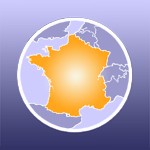 COLLECTIF INTERNATIONAL DES FONDS DOCUMENTAIRES EN LANGUE FRANÇAISE Bourse de voyage pour conférence
en commémoration de Birdie MacLennan Formulaire pour 2015Nom:							Prénom:Titre/Fonction:						Institution:Courriel:						Téléphone:Adresse:Pour quelle bourse soumettez-vous  votre application ? Choisissez une réponse, s’il vous plait.  Bourse de voyage pour un Membre institutionnel du CIFNAL (professionnel de l’information et membre institutionnels du CIFNAL) Bourse de voyage pour un Partenaire francophone pour assister à l’ALA 2015Décrivez l’une de vos implications récentes dans le CIFNAL, le WESS ou dans la  bibliothéconomie de l’Europe Occidentale. Décrivez l’une de vos contributions récentes à l'érudition/la bibliothéconomie de l’Europe Occidentale. Décrivez s’il vous plait, un congrès ou un événement professionnel auquel vous planifiez d’assister? (nom, dates, lieu, etc.)Si vous avez été acceptés pour faire une présentation ou présenter une affiche, décrivez-le brièvement.Quels sont les sources financières supplémentaires que vous allez utiliser pour compléter la subvention de voyage de CIFNAL pour conférence?Déclaration (décrivez en 200 mots ou moins comment le CIFNAL bénéficierait de votre participation dans cet événement professionnel).Envoyez un e-mail contenant ce formulaire et d’autres documents attaches en pièces-jointes à  jalspach@crl.edu avant le 15 Février 2015.